МІНІСТЕРСТВО ОСВІТИ І НАУКИ УКРАЇНИЛьвівський національний університет імені Івана ФранкаФакультет іноземних мовКафедра класичної філологіїЗатвердженоНа засіданні кафедри класичної філологіїфакультету іноземних мовЛьвівського національного університету імені Івана Франка(протокол №  1 від 28. 08 2020 р.)                                               Завідувач кафедри   Б. В. Чернюх 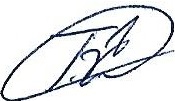 Силабус з навчальної дисципліни «Історія старогрецької мови»,що викладається в межах ОПП латинська-старогрецька, грецька мова і література  першого (бакалаврського) рівня вищої освіти для здобувачів з спеціальності 035. Філологія Львів - 2020  Силабус курсу « Історія старогрецької мови»2020–2021 навчальний рік СХЕМА КУРСУ	1 семестр	Назва курсуСтарогрецька мова і авториАдреса викладання курсум. Львів, вул. Університетська, 1Факультет та кафедра, за якою закріплена дисциплінаФакультет іноземних мов, кафедра класичної філологіїГалузь знань, шифр та назва спеціальності03 Гуманітарні науки, 035 ФілологіяВикладачі курсуОліщук Роксоляна Леонідівна, кандидат філологічних наук, доцент кафедри класичної філологіїКонтактна інформація викладачівroksolyana.olishchuk@lnu.edu.uaм. Львів Консультації по курсу відбуваютьсящосереди, 18.00-19.30 год. (вул. Університетська, 1, кафедра класичної філології, ауд. 436) Сторінка курсуhttps://lingua.lnu.edu.ua/employee/olischuk-roksolyana-leonidivnaІнформація про курсКурс розроблено для ознайомлення студентів з діалектичним членуванням старогрецькиої мови, джерелами вивчення історії старогрецької мови, періодизацією її історії. Розгляд кожного діалекту супроводжується вивченням його фонетичних та граматичних особливостей. Вивчення їх проводиться у співставленні з логічними формами аттичного діалекту.Коротка анотація курсуДисципліна «Історія старогрецьої мови» є нормативною дисципліною зі спеціальності 035 Філологія, рівня освіти бакалавр, яка викладається в VII-VIII семестрі в обсязі 4 кредити (за Європейською Кредитно-Трансферною Системою ECTS).Мета та цілі курсуМетою вивчення дисципліни «Історія старогрецьої мови» є оволодіти навиками аналізу фоетичних та граматичних особливостей основних грецьких діалектів.Література для вивчення дисципліни ОсновнаЛурье С. Я. Основы исторической фонетики греческого языка с учетом языка микенских надписей. – Львов, 1961. – с. 96. Шантрен П. Историческая морфология греческого языка. – М., 1953. –340 с. Приложение: Боровский Я.М. Краткий очерк греческой фонетики. – С. 277-318.Широков О. С. История греческого языка. – М., 1983. – 147 с.Jurewicz О. Gramatyka historyczna języka greckiego. – Warszawa, 1999. – 329 sДопоміжна Гамкрелидзе Т. В., Иванов  B.B. Индоевропейский язик и индоевропейцы. – Издательство Тбилисского Университета. Тбилиси, 1984. –1328 с.Казанский H.H. Диалекты древнегреческого языка. – Л., 1983. –100 с.Савченко А.Н. Сравнительная грамматика индоевропейских языков. – М., 1974. – 410 с.Семереньи О. Введение в сравнительное языкознание. – М.,1980. – 407 с.Тронский И.М. Вопросы языкового развития в античном обществе. – Л., 1973. – 206 с.Schwyzer Е. Griechische Grammatik. - München, Beck, 1939-1953. – Bd. І – 844 s.; Bd. II – 740 s. 12. ІНФОРМАЦІЙНІ РЕСУРСИ1. https://www.lexilogos.com/english/greek_ancient_dictionary.htm2. http://stephanus.tlg.uci.edu/lsj/#eid=1&context=lsj3. https://archive.org/details/cu31924031214822/page/n4/mode/2up4. http://www.aoidoi.org/articles/dialects.htmlТривалість курсу2 семестриОбсяг курсу4 кредити ECTS. Лекціїї – 52 год., самостійна робота – 68 год.Очікувані результати навчанняВ результаті вивчення даного курсу студент повинен: Знати: нарис історії старогрецької мови, відомості про писемність Стародавньої  Греції, фонетичні та граматичні особливості основних грецьких діалектів; розуміти мову як систему комунікації у ході її історичного розвитку; теорії виникнення мови, періодизацію класичних мов, розвиток лексики, морфології та синтаксису старогрецької мови; основи порівняльного та порівняльно-історичного мовознавчих методів; методологію студій у галузі філології, термінологію та специфіку.Вміти: читати та аналізувати твори старогрецьких авторів, написані на інших діалектах, крім аттічного; володіти практичними навичками інтерпретації та лінгвостилістичного аналізу оригінальних різножанрових текстів; використовувати отримані знання для написання наукового тексту, правильного підходу до філологічного дослідження.Ключові словадіалект, писемність, фонетика, граматикаФормат курсуОчнийПроведення практичних занять та консультації для кращого розуміння темТеми                                    1 семестр                                         Тема 1. Індоєвропейська прамова. Питання про батьківщину індоєвропейців. Час    розпаду    індоєвропейської    прамови.     Основні    гілки індоєвропейської  мовної  сім'ї.  Місце  грецької  мови  в  сім'ї індоєвропейських мов. Тема 2. Загальногрецька прамова. Її хронологічні межі. Питання про міграцію предків греків з їх індоєвропейської прабатьківщини і час їх приходу на Балканський півострів. Давньогрецький субстрат у старогрецькій мові. Тема 3. Джерела вивчення історії старогрецької мови (етнографічні та літературні). Періодизація історії грецької мови. Тема 4. Діалектне  членування  грецької  мови.  Початок  членування загальногрецької мови на діалектні групи. Основні групи діалектів грецької мови класичної епохи: іонійська, еолійська, дорійська, аркадо-кіпрська, північно-західна. Тема 5. Фонетико-морфологічні особливості основних грецьких діалектів.Тема 6. Грецький алфавіт. Походження алфавіту. Грецькі нововведення у семітський алфавіт. Поділ грецьких алфавітів на східно- та західно-грецькі. Зміни у східно-грецькому (іонійському) алфавіті та його запровадження в Аттіці. Напрям письма. Поява надрядкових знаків і знаків пунктуації.Тема 7. Грецький наголос. Види наголосу. Проклітики. Енклітики.Тема 8. Система голосних старогрецької мови. Доля індоєвропейських коротких голосних на грецькому ґрунті.  Доля індоєвропейських довгих голосних на грецькому ґрунті. Тема 9. Зміни голосних: скорочення та подовження голосних. Протетичні голосні. Анаптикса.Тема 10. Чергування голосних. Кількісне та якісне чергування. Тема 11. Індоєвропейські короткі та довгі дифтонги та їх доля на грецькому ґрунті.Тема 12. Система приголосних старогрецької мови. Індоєвропейські губні, зубні та придихові і їх доля на грецькому ґрунті. Індоєвропейські палатальні, велярні та лабіовелярні і їх доля на грецькому ґрунті.Тема 13. Індоєвропейські сонанти та їх доля на грецькому ґрунті. Голосні «і», «u» у консонантній функції.                                                      2 семестрТема 1. Індоєвропейські граматичні категорії роду, числа та відмінка і їх доля на грецькому ґрунті. Тема 2. Історія відмінкових закінчень іменників тематичної відміни та іменників з основою на ov. Тема 3. Історія відмінкових закінчень іменників атематичної відміни. Приголосні основи. Тема 4. Іменники атематичної відміни з основою на голосні. Іменники атематичної відміни з основою на дифтонги. Тема 5. Ступені порівняння прикметників.Тема 6. Займенники. Вказівні, відносні, питальні та неозначені займенники. Особові та присвійні займенники.Тема 7. Дієслово. Презенс. Кореневий атематичний презенс без подвоєння. Дієслова εἴμι та εἰμί. Тема 8. Аорист. Аорист тематичний та сигматичний.Тема 9. Перфект. Первісне значення перфекта. Перфект без подвоєння. Дієслово οἶδα. Тема 10. Майбутній час.   Детальніше у формі СХЕМИ КУРСУПідсумковий контроль, формаІспит уснийПререквізитиДля вивчення курсу студенти потребують базових знань  нормативної програми старогрецької мови.Навчальні методи та техніки, які будуть використовуватися під час викладання курсуПрактичні заняття, презентація, дискусіїНеобхідне обладнанняВивчення курсу потребує використання загально вживаних програм і операційних систем, доступудо мережі Інтранет.Критерії оцінювання (окремо для кожного виду навчальної діяльності)Оцінювання проводиться за 100-бальною шкалою. Бали нараховуються за наступним співідношенням: • практичні: 30% семестрової оцінки; максимальна кількість балів 30;• модулі: 20 семестрової оцінки; максимальна кількість балів 20; • залік: 50% семестрової оцінки. Максимальна кількість балів 50.іспит: 50% семестрової оцінки. Максимальна кількість балів 50.Підсумкова максимальна кількість балів 100.Письмові роботи: Очікується, що студенти виконають декілька видів письмових робіт (есе, вирішення кейсу). Академічна доброчесність: Очікується, що роботи студентів будуть їх оригінальними дослідженнями чи міркуваннями. Відсутність посилань на використані джерела, фабрикування джерел, списування, втручання в роботу інших студентів становлять, але не обмежують, приклади можливої академічної недоброчесності. Виявлення ознак академічної недоброчесності в письмовій роботі студента є підставою для її незарахуванння викладачем, незалежно від масштабів плагіату чи обману. Відвідання занять є важливою складовою навчання. Очікується, що всі студенти відвідають усі лекції і практичні зайняття курсу. Студенти мають інформувати викладача про неможливість відвідати заняття. У будь-якому випадку студенти зобов’язані дотримуватися усіх строків визначених для виконання усіх видів письмових робіт, передбачених курсом. Література. Уся література, яку студенти не зможуть знайти самостійно, буде надана викладачем виключно в освітніх цілях без права її передачі третім особам. Студенти заохочуються до використання також й іншої літератури та джерел, яких немає серед рекомендованих.Політика виставлення балів. Враховуються бали набрані на поточному тестуванні, самостійній роботі та бали підсумкового тестування. При цьому обов’язково враховуються присутність на заняттях та активність студента під час практичного заняття; недопустимість пропусків та запізнень на заняття; користування мобільним телефоном, планшетом чи іншими мобільними пристроями під час заняття в цілях не пов’язаних з навчанням; списування та плагіат; несвоєчасне виконання поставленого завдання і т. ін.Жодні форми порушення академічної доброчесності не толеруються.Питання до іспиту.1. Нарис історії старогрецької мови.2. Писемність стародавньої Греції.3. Система голосних, приголосних та дифтонгів.4. Зміни та чергування голосних.5. Індоєвропейські граматичні категорії роду, числа та відмінка і їх доля на грецькому ґрунті.6. Історія відмінкових закінчень іменників тематичної відміни та іменників з основою на α. 7. Ступені порівняння прикметників.8. Займенники. Вказівні, відносні, питальні та неозначені займенники. Особові та присвійні займенники.9. Дієслово. Часи дієслова: презент, аорист та фут урум.ОпитуванняАнкету-оцінку з метою оцінювання якості курсу буде надано по завершенню курсу.Тиж. / дата / год.Тема, план, короткі тезиФорма діяльності (заняття)(лекція, самостій-на, дискусія, групова робота)Література. Ресурси в інтернетіЗавдання, годТермін виконання1/ 2020 / 2 годТема 1. Індоєвропейська прамова. Питання про батьківщину індоєвропейців. Час    розпаду    індоєвропейської    прамови.     Основні    гілки індоєвропейської  мовної  сім'ї.  Місце  грецької  мови  в  сім'ї індоєвропейських мов. лекція1. Гамкрелидзе Т. В., Иванов  B.B. Индоевропейский язик и индоевропейцы. – Издательство Тбилисского Университета. Тбилиси, 1984. – 1328 с. 2. Савченко А.Н. Сравнительная грамматика индоевропейских языков. – М., 1974. – 410 с.3.Семереньи О. Введение в сравнительное языкознание. – М.,1980. – 407 с.Спіранти. Виникнення глухих та дзвінких спірантів..вересень2 / 2020 / 2 год.Тема 2. Загальногрецька прамова. Її хронологічні межі. Питання про міграцію предків греків з їх індоєвропейської прабатьківщини і час їх приходу на Балканський півострів. Давньогрецький субстрат у старогрецькій мові.лекція1. Гамкрелидзе Т. В., Иванов  B.B. Индоевропейский язик и индоевропейцы. – Издательство Тбилисского Университета. Тбилиси, 1984. – 1328 с. 2. Schwyzer Е. Griechische Grammatik. - München, Beck, 1939-1953. – Bd. І – 844 s.; Bd. II – 740 s. Розвиток спірантів у позиціях перед і після плавних і носових..вересень3 / 2020 / 2 годТема 3. Джерела вивчення історії старогрецької мови (етнографічні та літературні). Періодизація історії грецької мови. лекція1. Jurewicz О. Gramatyka historyczna języka greckiego. – Warszawa, 1999. – 329 s.Спіранти перед нескладовим голосним і між двома приголосними.вересень4 / 2020 / 2 год.Тема 4. Діалектне  членування  грецької  мови.  Початок  членування загальногрецької мови на діалектні групи. Основні групи діалектів грецької мови класичної епохи: іонійська, еолійська, дорійська, аркадо-кіпрська, північно-західна. лекція1. Широков О. С. История греческого языка. – М., 1983. – 147 с.; 2. Казанский H.H. Диалекты древнегреческого языка. – Л., 1983. –100 с.3. Шантрен П. Историческая морфология греческого языка. – М., 1953. –340 сЧислівники. жовтень5 /2020 / 2 год.Тема 5. Фонетико-морфологічні особливості основних грецьких діалектів.лекція1.Казанский H.H. Диалекты древнегреческого языка. – Л., 1983. –100 с.2. Широков О. С. История греческого языка. – М., 1983. – 147 с.; 3.Шантрен П. Историческая морфология греческого языка. – М., 1953. –340 с. Приложение: Боровский Я.М. Краткий очерк греческой фонетики. – С. 277-318.;2. Pisani V. Manuale storico della lingua greca, Brescia, 1973..Кількісні числівники.жовтень6 / 2020 / 2 год.Тема 6. Грецький алфавіт. Походження алфавіту. Грецькі нововведення у семітський алфавіт. Поділ грецьких алфавітів на східно- та західно-грецькі. Зміни у східно-грецькому (іонійському) алфавіті та його запровадження в Аттіці. Напрям письма. Поява надрядкових знаків і знаків пунктуації.лекція1. Широков О. С. История греческого языка. – М., 1983. – 147 с.; 2. Humbert J. Histoire de la langueGrecque. Paris, 1973.Порядкові числівники.жовтень7 / 2020 / 2 год.Тема 7. Грецький наголос. Види наголосу. Проклітики. Енклітики.лекція1.Лурье С. Я. Основы исторической фонетики греческого языка с учетом языка микенских надписей. – Львов, 1961. – с. 96. 2. Hoffmann O., Derbrunner A., Scherrer A., Geschichte der griechischen Sprache. – Berlin, 1969.Розділові чилівникижовтень8 / 2020 / 2 год.Тема 8. Система голосних старогрецької мови. Доля індоєвропейських коротких голосних на грецькому ґрунті.  Доля індоєвропейських довгих голосних на грецькому ґрунті. лекція1. Шантрен П. Историческая морфология греческого языка. – М., 1953. –340 с. Приложение: Боровский Я.М. Краткий очерк греческой фонетики. – С. 277-318.;2. Χατζιδακης Η. Συντομος ιστορια της ελληνικης γλοσσης Αθηναι, 1967. 3. Jurewicz О. Gramatyka historyczna języka greckiego. – Warszawa, 1999. – 329 s.Дієслово. Аспектно-часова система старогрецького дієслова. жовтень9 / 2020 / 2 год.Тема 9. Зміни голосних: скорочення та подовження голосних. Протетичні голосні. Анаптикса.лекція1. Шантрен П. Историческая морфология греческого языка. – М., 1953. –340 с. Приложение: Боровский Я.М. Краткий очерк греческой фонетики. – С. 277-318.;2. Jurewicz О. Gramatyka historyczna języka greckiego. – Warszawa, 1999. – 329 s.Основи презенсалистопад10 /2020 / 2 год.Тема 10. Чергування голосних. Кількісне та якісне чергування.лекція1. Шантрен П. Историческая морфология греческого языка. – М., 1953. –340 с. Приложение: Боровский Я.М. Краткий очерк греческой фонетики. – С. 277-318.;2. Jurewicz О. Gramatyka historyczna języka greckiego. – Warszawa, 1999. – 329 s.Основи аористагрудень11/2020/2 годТема 11. Індоєвропейські короткі та довгі дифтонги та їх доля на грецькому ґрунті.лекція1. Шантрен П. Историческая морфология греческого языка. – М., 1953. –340 с. Приложение: Боровский Я.М. Краткий очерк греческой фонетики. – С. 277-318.;2. Jurewicz О. Gramatyka historyczna języka greckiego. – Warszawa, 1999. – 329 s.Основи перфектагрудень12/2020/2 годТема 12. Система приголосних старогрецької мови. Індоєвропейські губні, зубні та придихові і їх доля на грецькому ґрунті. Індоєвропейські палатальні, велярні та лабіовелярні і їх доля на грецькому ґрунті.лекція1.Jurewicz О. Gramatyka historyczna języka greckiego. – Warszawa, 1999. – 329 s.Первинні і вторинні закінчення . Закінчення активного станугрудень13/2020/2 годТема 13. Індоєвропейські сонанти та їх доля на грецькому ґрунті. Голосні «і», «u» у консонантній функції.лекціяJurewicz О. Gramatyka historyczna języka greckiego. – Warszawa, 1999. – 329 s.Закінчення медіального станугрудень                                                                 2 семестр                                                                 2 семестр                                                                 2 семестр                                                                 2 семестр                                                                 2 семестр                                                                 2 семестрТиж. / дата / год.Тема, план, короткі тезиФорма діяльності (заняття)(лекція, самостій-на, дискусія, групова робота)Література. Завдання, годТермін виконання1/ 2021 / 2 годТема 1. Індоєвропейські граматичні категорії роду, числа та відмінка і їх доля на грецькому ґрунті: категорії роду, числа та відмінка.лекція1. Шантрен П. Историческая морфология греческого языка. – М., 1953. –340 с. Приложение: Боровский Я.М. Краткий очерк греческой фонетики. – С. 277-318.;2. Гамкрелидзе Т. В., Иванов  B.B. Индоевропейский язик и индоевропейцы. – Издательство Тбилисского Университета. Тбилиси, 1984. – 1328 с.Теперішній час. Атематичні форми презенса з подвоєнням. Кореневий презенс. Онсови теперішнього часу з носовою характеристикою. Презенс на –σκω) та -іе/-іо.березень2 / 2021 / 2 год.Тема 2. Історія відмінкових закінчень іменників тематичної відміни та іменників з основою на α. лекція1. Шантрен П. Историческая морфология греческого языка. – М., 1953. –340 с. Приложение: Боровский Я.М. Краткий очерк греческой фонетики. – С. 277-318.;2. Schwyzer Е. Griechische Grammatik. - München, Beck, 1939-1953. – Bd. І – 844 s.; Bd. II – 740 s. Аорист. Аорист атематичний. Неперехідні аористи на -ην, -θηνберезень3 / 2021 / 2 годТема 3. Історія відмінкових закінчень іменників атематичної відміни. Приголосні основи. лекція1. Шантрен П. Историческая морфология греческого языка. – М., 1953. –340 с. Приложение: Боровский Я.М. Краткий очерк греческой фонетики. – С. 277-318.;2. Jurewicz О. Gramatyka historyczna języka greckiego. – Warszawa, 1999. – 329 s.Перфект. Редуплікація в основі перфекта. Варіанти редуплікації. Перфект на -κα.березень4 / 2021 / 2 год.Тема 4. Іменники атематичної відміни з основою на голосні. Іменники атематичної відміни з основою на дифтонги. лекція1. Шантрен П. Историческая морфология греческого языка. – М., 1953. –340 с. Приложение: Боровский Я.М. Краткий очерк греческой фонетики. – С. 277-318.;2. Широков О. С. История греческого языка. – М., 1983. – 147 с.Способи дієслова: кон'юнктив, оптатив, імператив.квітень5 /2021 / 2 год.Тема 5. Ступені порівняння прикметників: суфіксальні, кореневі, описові, суплетивні.лекція1. Шантрен П. Историческая морфология греческого языка. – М., 1953. –340 с. Приложение: Боровский Я.М. Краткий очерк греческой фонетики. – С. 277-318.;2. Pisani V. Manuale storico della lingua greca, Brescia, 1973.Іменні форми дієслова: інфінітив та дієприкметник.квітень6 / 2021 / 2 год.Тема 6. Займенники. Вказівні, відносні, питальні та неозначені займенники. Особові та присвійні займенники.лекція1. Шантрен П. Историческая морфология греческого языка. – М., 1953. –340 с. Приложение: Боровский Я.М. Краткий очерк греческой фонетики. – С. 277-318.;2. Humbert J. Histoire de la langueGrecque. Paris, 1973.квітень7 / 2021 / 2 год.Тема 7. Дієслово. Презенс. Кореневий атематичний презенс без подвоєння. Дієслова εἴμι та εἰμί. лекція1. Шантрен П. Историческая морфология греческого языка. – М., 1953. –340 с. Приложение: Боровский Я.М. Краткий очерк греческой фонетики. – С. 277-318.;2. Hoffmann O., Derbrunner A., Scherrer A., Geschichte der griechischen Sprache. – Berlin, 1969.квітень8 / 2021 / 2 год.Тема 8. Аорист. Аорист тематичний та сигматичний.лекція1. Шантрен П. Историческая морфология греческого языка. – М., 1953. –340 с. Приложение: Боровский Я.М. Краткий очерк греческой фонетики. – С. 277-318.;2. Χατζιδακης Η. Συντομος ιστορια της ελληνικης γλοσσης Αθηναι, 1967. квітень9 / 2021 / 2 год.Тема 9. Перфект. Первісне значення перфекта. Перфект без подвоєння. Дієслово οἶδα. лекція1. Шантрен П. Историческая морфология греческого языка. – М., 1953. –340 с. Приложение: Боровский Я.М. Краткий очерк греческой фонетики. – С. 277-318.;2. Jurewicz О. Gramatyka historyczna języka greckiego. – Warszawa, 1999. – 329 s.травень10 /2021 / 2 год.Тема 10. Майбутній час.лекція1. Шантрен П. Историческая морфология греческого языка. – М., 1953. –340 с. Приложение: Боровский Я.М. Краткий очерк греческой фонетики. – С. 277-318.;2. Hiersche R. Grundzüge der griechischen Sprachgeschichte bis zur klassischen Zeit. Wiesbaden, 1970.травень